【宮之谷川砂防工事　現場見学会の様子】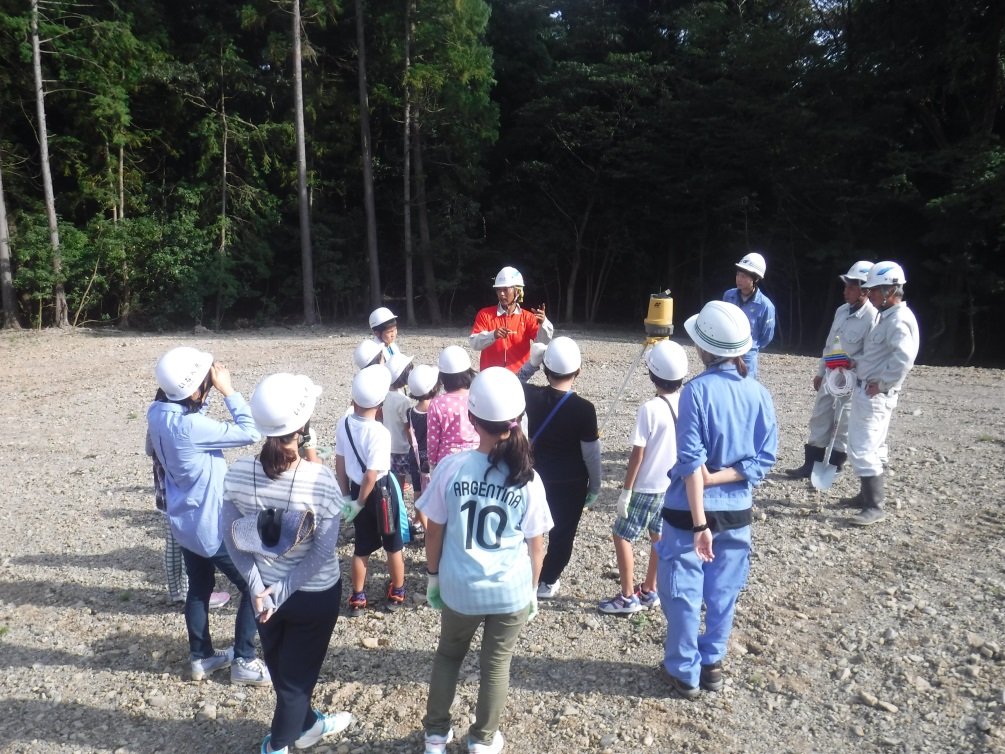 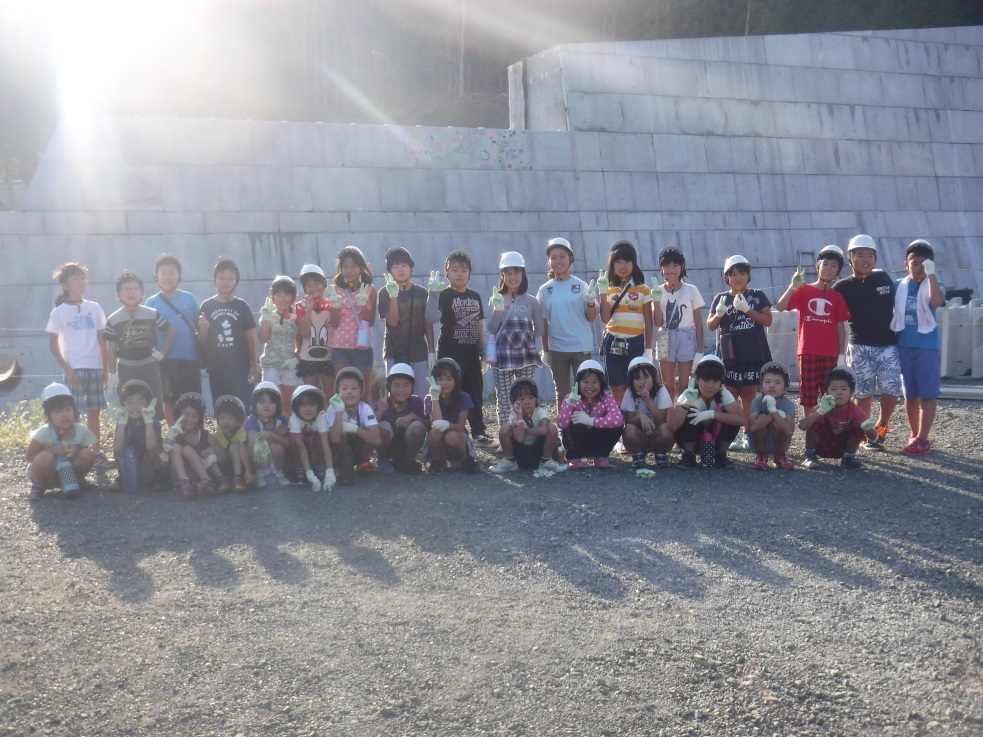 現　場　体　験　状　況　　　　　　　　　　　　　　　　　　　　　　　　集　合　写　真